                                              JULY 27, 2015JAMES P RYANRYAN MOVING LLC501 STATE ROUTE 130TRAFFORD PA 15085Dear Mr. Ryan:	On July 24, 2015, the Commission received your Application of Motor Common Carrier of Property for Ryan Moving LLC.  Upon initial review, the Application has been determined to be deficient for the following reasons:Missing list of all members and their titles.	Pursuant to 52 Pa. Code §1.4, you are required to correct these deficiencies.  Failure to  do so within 20 days of the date of this letter will result in the Application being returned unfiled.   	Please return your items to the above listed address and address to the attention of Secretary Chiavetta.  You may also fax these items to 717-787-0974, Attention: Diane Jacob.	Should you have any questions pertaining to your application, please contact our Bureau at 717-772-7777.								Sincerely,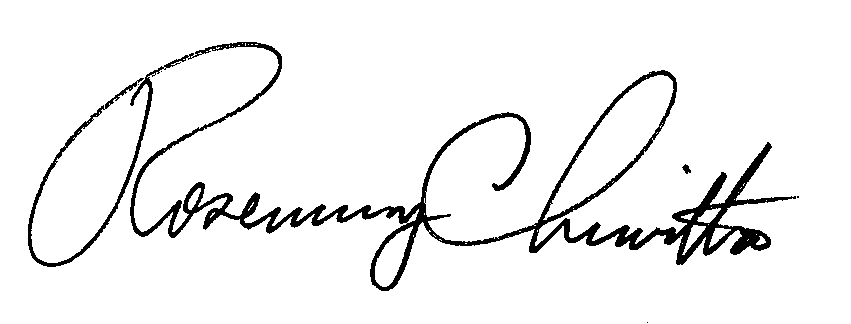 Rosemary ChiavettaSecretary**DJ